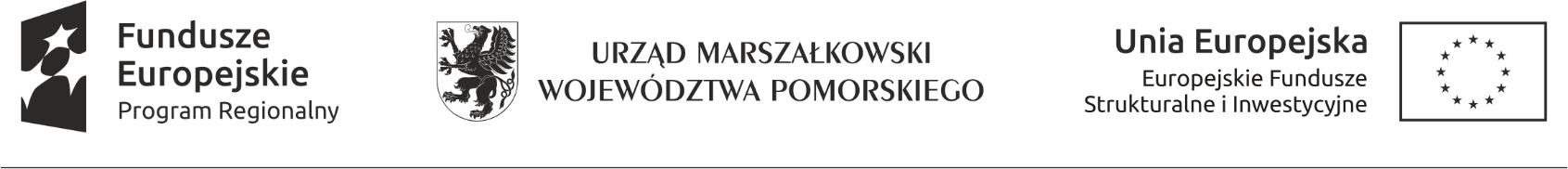 Regulamin uczestnictwa w projekcie „Kaszubskie żagle wiedzy”§ 1Informacja o projekcieRegulamin określa warunki uczestnictwa w projekcie „Kaszubskie żagle wiedzy” współfinansowanego przez Unię Europejską z Europejskiego Funduszu Społecznego w ramach Regionalnego Programu Operacyjnego Województwa Pomorskiego na lata 2014 – 2020,Osi priorytetowej 3 Edukacja, działanie 3.2. Edukacja ogólna, poddziałanie 3.2.1. Jakość edukacji ogólnej.Projekt jest realizowany na podstawie umowy, jaka zostanie zawarta pomiędzy Gminą Wiejską Kościerzyna, a Województwem Pomorskim, reprezentowanym przez Zarząd Województwa Pomorskiego działającym jako Instytucja Zarządzająca Regionalnego Programu Operacyjnego Województwa Pomorskiego na lata 2014 – 2020.Cel projektu:Podniesienie jakości pracy szkół i placówek poprzez kompleksowe wspomaganie rozwoju szkoły, rozumiane jako ścisłe zespolenie systemu wsparcia nauczycieli ze zdiagnozowanymi potrzebami ucznia i szkoły. Cele szczegółowe: włączenie do procesu dydaktycznego treści dotyczących edukacji morskiej i żeglarskiej 
i wykorzystanie tych treści do kształtowania kompetencji kluczowych uczniów,upowszechnienie wśród dzieci i młodzieży wzorców dotyczących m.in. aktywnego uczestnictwa w kulturze, sporcie i rekreacji, postaw obywatelskich, proekologicznych, wpływających na budowanie więzi lokalnych i regionalnych, a także zdrowego trybu życia, m.in. poprzez edukację morską i żeglarską,promowanie i upowszechnianie zawodów związanych z morzem wśród dzieci i młodzieży jako jednej z dziedzin przyszłej aktywności zawodowej.Udział w projekcie jest całkowicie bezpłatny.Biuro projektu znajduje się w siedzibie Zakładu Oświaty Gminy Kościerzynie przy 
ul. Strzeleckiej 9, budynek C, 83-400 Kościerzyna, tel.  58 686-22-31 lub 686-41-67, fax. 58 686-41-67  e-mail: zogk@koscierzyna.plProjekt realizowany jest w partnerstwie.Partner wiodący:Gmina Wiejska Kościerzyna – Zakład Oświaty Gminy Kościerzynie z siedzibą 
w Kościerzynie przy ul. Strzeleckiej 9, 83-400 Kościerzyna,Partner 1 projektu: Powiat Kościerski - Powiatowe Centrum Młodzieży w Garczynie z siedzibą w Garczynie 1,    83-400 Kościerzyna,Partner 2 projektu: Gmina Lipusz – Zespół Szkół w Lipuszu z siedzibą przy ul. Derdowskiego 7a, 83- 424 Lipusz.§ 2Postanowienia ogólneRegulamin określa warunki uczestnictwa nauczycieli i uczniów w ramach projektu pn. „Kaszubskie żagle wiedzy”.Projekt jest skierowany do uczniów szkół wskazanych w ust. 3, których nauka we wskazanych szkołach nie zakończy się do dnia 30.09.2022r., w tym:w Gminie Kościerzyna:Zespół Szkół w Skorzewie,Zespół Kształcenia w Łubianie, Szkoła Podstawowa w Kornem, Szkoła Podstawowa w Nowym Klinczu,Zespół Kształcenia w Wielkim Klinczuw Gminie Lipusz:Zespół Szkół w LipuszuDo projektu zostanie zakwalifikowanych przynajmniej 64 uczniów ze wskazanych szkół:W przypadku zrekrutowania mniejszej liczby uczniów w danej placówce możliwe jest dobranie uczestników ze szkół w których zgłosi się większa liczba uczniów.Do projektu zostanie zakwalifikowanych nie mniej niż 9 nauczycieli ze wskazanych w ust. 3 szkół Gminy Kościerzyna.W ramach projektu uczeń weźmie udział w następujących zadaniach:Zajęcia pozalekcyjne z zakresu edukacji morskiej i żeglarskiej,realizowane metodą projektu edukacyjnego.W ramach zadania zorganizowany zostanie cykl zajęć prowadzonych metodą projektu edukacyjnego w ośmiu grupach 8 osobowych (ZS Skorzewo1 grupa, ZK Łubiana 2 grupy, SP Korne – 1 grupa, ZK Wielki Klincz 2 grupy, SP Nowy Klincz 1 grupa, ZS Lipusz 1 grupa łącznie 64 osoby).Zajęcia będą odbywały się na terenieszkoły, do której uczeń uczęszcza, w dni od poniedziałku do soboty, w godzinach pozalekcyjnych.Tematyka zajęć:- „Zabawy nawigacyjne na mapie” (określanie kierunków świata, Z mapą po portach Europy, warsztaty nawigacyjne, węzły żeglarskie) –7godz/ucz.- „Do wiedzy przez jeziora, rzeki i morza” (jeziora polodowcowe, położenie jezior, wody słodkie i słone, właściwości chemiczne wód, badanie wody, ochrona fauny i flory jezior)-7godz/ucz.-„Bezpieczne wody” (nazewnictwo i posługiwanie się sprzętem ratowniczym, udzielanie pierwszej pomocy, wzywanie służb ratowniczych) -7godz/ucz. -„Mokra muzyka - szanty na żaglowcach świata” (historia szant, żeglarskie obyczaje, szanty i pieśni kubryku, morze w pieśniach, pieśni marynarki wojennej) –7godz/ucz.- „Żeglujemy po wiedzę” (teoria żeglarstwa, budowa łodzi) – 7 godz/ucz.Część zajęć będzie prowadzona z wykorzystaniem narzędzi TIK dostępnych w szkołach w Gminie Kościerzyna i w Gminie Lipusz.Wyjazd edukacyjny - Wyjazd dydaktyczny do Centrum Nauki Experyment w Gdyni oraz do Błękitnej szkoły na Helu wraz z rejsem edukacyjnym po morzu.W ramach zadania zorganizowane zostaną wyjazdy do Centrum Nauki Experyment
w Gdyni (2 gr. po 32 os.) w 2021r oraz zajęcia pozaszkolne w Błękitnej szkole na Helu (wyjazd 2-dniowy) wraz z rejsem edukacyjnym po morzu (2 grupy po 32osoby)
w 2022r.Podczas organizacji wyjazdów, zapewnione zostaną:- transport,- bilety wstępu do Centrum Nauki Experyment w Gdyni , - opłaty za udział w Błękitnej Szkole na Helu, - opieka podczas wyjazdów,- zakwaterowanie i wyżywienie podczas pobytu w Błękitnej Szkole na Helu,- rejs edukacyjny realizowany przez Stację Morska na Helu.Zajęcia żeglarskie na przystani  – praktyczne zajęcia żeglarskie dla uczniów (w tym prace szkutnicze, zajęcia na wodzie na żaglówkach, ratownictwo wodne na wodzie)W ramach zadania dla 64 uczniów zostaną zorganizowanetrzy3 dniowebiwaki (piątek – niedziela)w 4 grupach po 16 uczniów(24 godz.  na wodzie i 12 godz. w szkutni), 
w sumie 36 godz. na 1 ucznia zajęć praktycznych.Dodatkowo podczas biwaków prowadzone będą zajęcia w terenie, wzmacniające pozyskaną wiedzę w ramach zajęć pozalekcyjnych z zakresu edukacji morskiej 
i żeglarskiej -  9 godz na ucznia, 3x po 3 godz.Doradztwo zawodowe – warsztaty z doradztwa zawodowegoW ramach zadania odbędą się spotkania/warsztaty w 4 grupach – 8 godz/ucz.
z wykorzystaniem nowoczesnych metod prowadzenia zajęć, w tym TIK oraz gier tj. karty kompetencji. Przewiduje się nabycie wiedzy w zakresie znajomości zapomnianych i aktualnych zawodów, związanych z jeziornym i morskim położeniem Kaszub m.in. promowanie zawodów związanych z nadmorskimpołożeniem regionu 
i branżą morską. Obóz żeglarski:Zadanie dotyczy zorganizowania letniego obozu żeglarskiego z przygotowaniem uczniów do uzyskania patentu żeglarza jachtowego dla 64 uczestników (7 dni na 1 ucz.).W ramach obozu przeprowadzone zostanie co najmniej 30 godz. praktycznego szkolenia żeglarskiego na wodzie. Obóz żeglarski zweryfikuje i podsumuje nabyte przez uczniów podczas projektu umiejętności żeglarskie ale również wykorzystanie wiedzy z geografii, przyrody, fizyki i matematyki i poszerzenie kompetencji matematyczno-przyrodniczychW ramach projektu nauczyciele mogą wziąć udział w zadaniu „Kursy i szkolenia dla nauczycieli”. W ramach zadania zorganizowany zostanie cykl szkoleń, które maja na celu przygotowanie nauczycieli do prowadzenia zajęć pozalekcyjnych z zakresu edukacji morskiej i żeglarskiejszkolenie podnoszące kompetencje: "Szkolenie z zastosowania w dydaktyce metody projektu edukacyjnego z wykorzystaniem narzędzi TIK w zakresie edukacji morskiej 
i żeglarskiej" dla 9 nauczycieli w 2021r., 20godz/1 os,szkolenia podnoszące kwalifikacje:             - Szkolenie na patent sternika dla 1 os./5 dni; - Szkolenie na uprawnieniaratownika wodnego dla 1os./32 godz.,            - Szkolenie na instruktora sportu żeglarstwo dla 1 os./10 dni,            - Szkolenie na patent żeglarza jachtowego dla 7 os./7dni.Nauczyciele otrzymają dodatkowe kwalifikacje, które będą mogliwykorzystywać 
w ramach zajęć pozaszkolnych, z wykorzystaniem łodzi żaglowych zakupionych przez Gminę Kościerzyna oraz dodatkowe kompetencje do kształtowania kompetencji kluczowych uczniów poprzez Edukację morską i żeglarską.Czas realizacji zadań w ramach projektu - od 2021-09-01 - 2022-09-30r.Udział w zadaniach realizowanych w ramach projektu jest dobrowolny. Koszt organizacji zadań w ramach projektu pn. „Kaszubskie żagle wiedzy” ponoszony jest przez Gminę Kościerzyna oraz Partnerów Projektu.Gmina Kościerzyna i Gmina Lipusz zapewnia transport uczniów na zajęcia żeglarskie.Zajęcia prowadzone będą zgodnie z harmonogramem zajęć, pod nadzorem wykonawców posiadających odpowiednie kwalifikacje.§ 3Zasady rekrutacji na zajęcia realizowane w ramach projektu „Kaszubskie żagle wiedzy”Dyrektorzy szkół wskazanych w § 2 ust. 2, za pośrednictwem swoich pracowników, przeprowadzą w szkołach akcję informacyjną, skierowaną do nauczycieli, uczniów i ich rodziców, której celem będzie zapoznanie z założeniami i celami projektu oraz zachęcenie do udziału w nim.Warunkiem umieszczenia uczestnika na liście rankingowej jest wypełnienie i złożenie Formularza Rekrutacyjnego do projektu wraz z oświadczeniami, stanowiącymi Załączniki do niniejszego Regulaminu, w sekretariacie Szkoły właściwej dla nauczyciela/ucznia.Na podstawie złożonych formularzy rekrutacyjnych w projekcie Komisja rekrutacyjna kwalifikuje uczniów do udziału w projekcie, zgodnie z kolejnością zgłoszeń. 
W przypadku większej liczby uczniów niż określona w § 2 ust. 3, uczniów umieszcza się na liście rezerwowej (zastąpią oni uczestników, który z różnych przyczyn będą zmuszeni do rezygnacji z udziału w projekcie).Rekrutacja uczniów do projektu będzie trwać do osiągnięcia liczby uczniów wskazanych w § 2 ust. 3 +25% lub do dnia zakończenia rekrutacji tj. 17.09.2021r.W przypadku zgłoszenia się do projektu większej liczby nauczycieli decydująca będzie ocena przydatności doskonalenia zawodowego dokonana przez dyrektora szkoły w której nauczyciel pracuje wg następującej punktacji:wysoka przydatność - 4 pkt. umiarkowana przydatność - 2 pkt. niska przydatność – 0 pkt.W sytuacji, gdy 2 lub więcej nauczycieli otrzyma za powyższe kryterium taką samą ilość punktów, o zakwalifikowaniu na daną formę wsparcia zdecyduje data złożenia 
Formularza rekrutacyjnego.Rekrutacja nauczycieli będzie trwać do dnia 17.09.2021r. . W przypadku braku nauczycieli rekrutacja będzie kontynuowana aż do uzyskania zakładanej liczby beneficjentów ostatecznych.Proces rekrutacji będzie przebiegał zgodnie z zasadą równości szans kobiet i mężczyzn, każdy z potencjalnych uczestników (uczeń/uczennica, nauczyciel/nauczycielka) będzie miał jednakowy dostęp do zaplanowanych w projekcie form wsparcia bez względu na względu na płeć, wiek, niepełnosprawność, rasę lub pochodzenie etniczne, wyznanie lub światopogląd, orientację seksualną.§ 4Sposób weryfikacji nabycia kwalifikacji i kompetencji przez uczniów i nauczycieliPodstawą nabycie kompetencji przez uczniów będzie frekwencja na zajęciach wskazanych w § 2 ust 5 pkt 1), 3), i 4), która została określona na poziomie 80%.Ponadto wzrost kompetencji zostanie sprawdzony na podstawietestu PRE i testu POST po zakończeniu projektów edukacyjnych.Działania projektowe wpłyną na podniesienie u uczniów kompetencji matematyczno-przyrodniczych,technologii i inżynierii oraz rozbudzą w nich kreatywność. Ponadto w zakresie rozwoju pomorskiej tożsamości uczniowie zwiększą wiedzę w zakresie edukacji morskiej i śródlądowej, w tym m.in. nastąpi nabycie przez uczniów umiejętności właściwego korzystania z zasobów wodnych regionu.Przewiduje się nabycie przez uczniów wiedzy i umiejętności z zakresu żeglarstwa, oraz rozwinięcia kompetencji społecznych, które przygotują uczniów w życiu społecznym i szkolnym, a później zawodowym, doskutecznego i konstruktywnego współdziałania w grupie. Nabycie kompetencji nauczycieli w ramach „Szkolenia z zastosowania w dydaktyce metody projektu edukacyjnego z wykorzystaniem narzędzi TIK w zakresie edukacji morskiej i żeglarskiej”zostanie zweryfikowane 4-etapowo, zgodnie z Zasadami pomiaru wskaźników. Realizator szkolenia będzie musiał przygotować i przedstawić standard wymagań, tj. efektów uczenia się, który osiągną uczestnicy szkolenia po jego zakończeniu (wzorzec)oraz dokona weryfikacji powyższych efektów na podstawie opracowanych kryteriów oceny po zakończeniu szkolenia (ocena).Ponadto Realizator szkolenia przygotuje test porównawczy dla porównania uzyskanych wyników etapuoceny z przyjętymi wymaganiami (określonymi we wzorcu), który przeprowadzony zostanie w miejscu pracy nauczyciela w ciągu 4 tygodni po zakończeniu szkolenia. Wydane zaświadczenie będzie poświadczeniemnabycie kompetencji.W przypadku szkoleń prowadzących do uzyskania kwalifikacji, zdobytaprzez uczestników szkolenia wiedza zostanie poddana ocenie, walidacji i certyfikacjidokonanej przez instytucję uprawnioną do wydawania dokumentów, rozpoznawalnychi uznawanych powszechnie w danym środowisku zawodowym, sektorze lub branży.§ 5Obowiązki uczestnika projektuUczestnik Projektu zobowiązany jest do:rzetelnego uczestnictwa w zajęciach przewidzianych w ramach projektu, 
w wyznaczonych terminach.przestrzegania ogólnie przyjętych norm i zasad, w tym dbania o sprzęt i pomoce otrzymane/wykorzystywane podczas realizacji projektu, a także do stosowania się do poleceń wydawanych przez osoby zaangażowane w realizację projektu (dot. zakresu realizacji projektu).podpisywania w trakcie udziału w zajęciach realizowanych w ramach projektu list obecności, dzienników usług/zajęć, kart realizacji wsparcia i innych dokumentów wskazanych przez prowadzącego zajęcia. Dopuszcza się usprawiedliwione nieobecności Uczestnika Projektu spowodowane chorobą lub ważnymi sytuacjami losowymi.Skreślenie Uczestnika Projektu może nastąpić w przypadku:na pisemny wniosek wraz z podaniem przyczyny rezygnacji. Podpisany wniosek uczestnik przedkłada sekretariacie właściwej szkoły, który niezwłocznie informuje o tym Biuro projektu,na wniosek osoby prowadzącej zajęcia lub wniosek dyrektora szkoły uzasadniony rażącym naruszeniem zasad uczestnictwa w zajęciach,  rezygnacji Uczestnika Projektu z nauki lub pracy w szkole biorącej udział w projekcie, na podstawie informacji uzyskanej od dyrektora szkoły,   w przypadku nieusprawiedliwionego opuszczenia ponad 20 % zajęć.§ 6Postanowienia końcoweGminy Kościerzyna,Gmina Lipusz i Powiat Kościerski zastrzegają sobie prawo do zmian w niniejszym „Regulaminie uczestnictwa w projekcie” lub wprowadzenie dodatkowych postanowień.Regulamin uczestnictwa w projekcie dostępny jest w szkołach wskazanych w § 2 ust.2 oraz Biurze projektu tj. w Zakładzie Oświaty Gminy Kościerzynie z siedzibą w Kościerzynie przy ul. Strzeleckiej 9, 83-400 Kościerzynaoraz na stronie internetowej Partnera wiodącego.Zmiana Regulaminu zostanie opublikowana na stronie Partnera wiodącego oraz będzie dostępna w szkołach wskazanych w § 2 ust.2.W kwestiach nieregulowanych w „Regulaminie uczestnictwa w projekcie” prawo do podjęcia ostatecznej decyzji posiada Partner wiodący.Regulamin wchodzi w życie z dniem 10 września 2021roku i obowiązuje przez cały czas trwania projektu.Załączniki do Regulaminu:Załącznik 1a Formularz rekrutacyjnydla uczniów,Załącznik 1b Formularz rekrutacyjny dla nauczyciela,Załącznik 2a Oświadczenie w odniesieniu do zbioru: „Zarządzanie Regionalnym Programem Operacyjnym Województwa Pomorskiego na lata 2014-2020”,Załącznik 2b Oświadczenie w odniesieniu do zbioru „Centralny system teleinformatyczny wspierający realizację programów operacyjnych”Zał. 3 informacja o rezygnacjiSzkoły uczestniczące w projekcieliczba uczniów 
w projekcieZespół Szkół w Skorzewie8Zespół Kształcenia w Łubianie16Szkoła Podstawowa w Kornem8Szkoła Podstawowa w Nowym Klinczu8Zespół Kształcenia w Wielkim Klinczu16Zespół Szkół w Lipuszu8